TEACHER : LEIDE  DIAS                                               SUBJECT: ENGLISHSTAGE: 6TH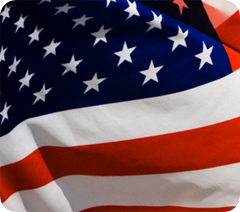 CONTENTS:DIALOGUETEXTVERB TO BE (AFFIRMATIVE, NEGATIVE AND INTERROGATIVE FORM)VERB TO HAVE (HAS/HAVE)VERB CAN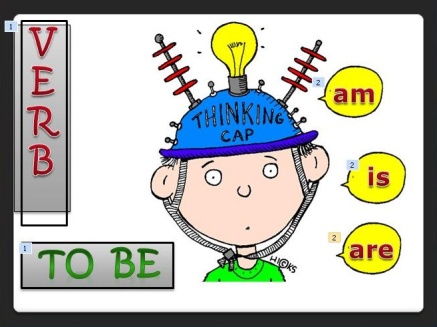 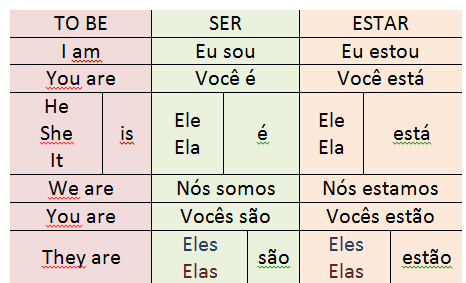 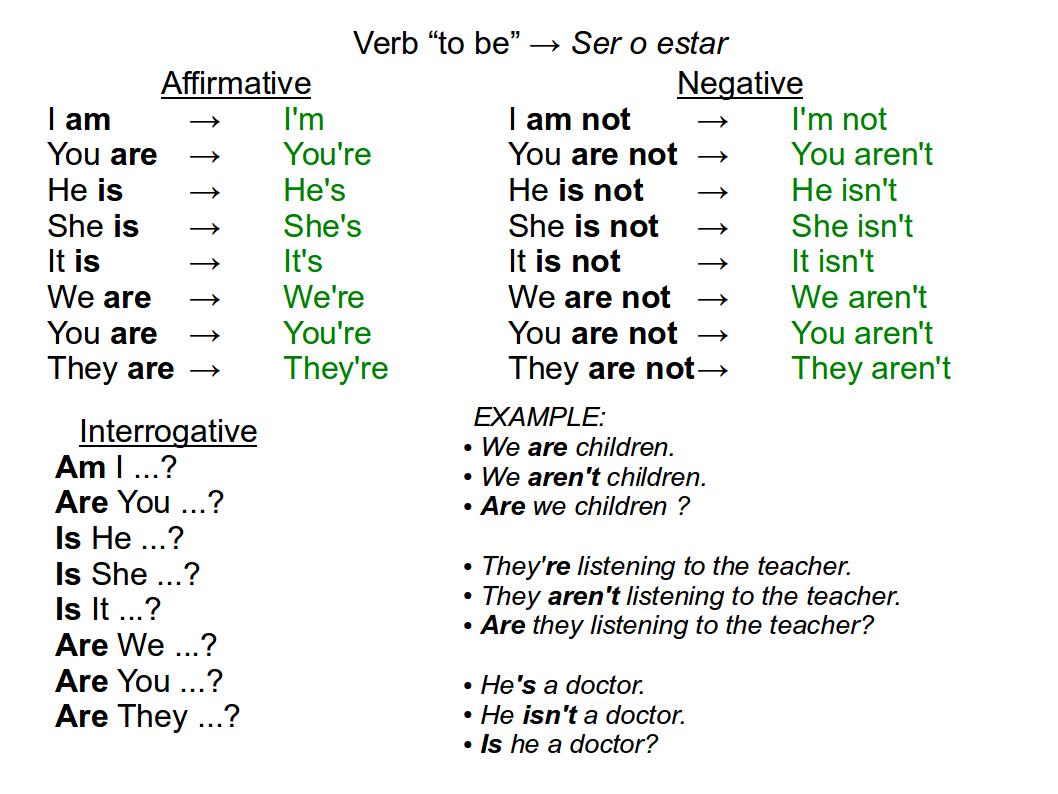 Can – verbo poder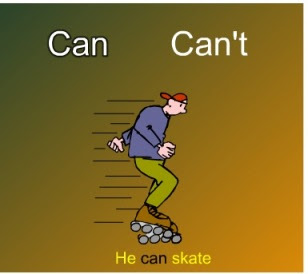 Examples:I can ride a horse. abilityWe can stay with my brother when we are in Paris. opportunityShe cannot stay out after 10 PM. permissionCan you hand me the stapler? requestAny child can grow up to be president. possibilityHAVE / HASLook at the picture and complete the sentences:  have or hasMeet Ben and Penny. They  brother and sister.She  long hair and her brother   short hair.Penny  a new bicycle. She   a small toy mouse .Ben  a book and a pencil in his hand. He also  a ball.They  school bags today.QUESTIONS:A:What is your name?B:………………………………………..A: How old are you?B:………………………………………………….A: What is your favorite color? B: ……………………………………………………….A:What is your favorite food? B: …………………………………………………………………..A: What does your father like?AFFIRMATIVENEGATIVE INTERROGATIVEI         CANI CAN’TCAN I?YOU  CANYOU CAN’T CAN YOU?HE  CANHE CAN’T CAN HE?SHE  CANSHE CAN’T CAN SHE?IT  CANIT CAN’TCAN IT?WE  CANWE CAN’TCAN WE?YOU CANYOU CAN’TCAN YOU?THEY  CANTHEY CAN’TCAN THEY?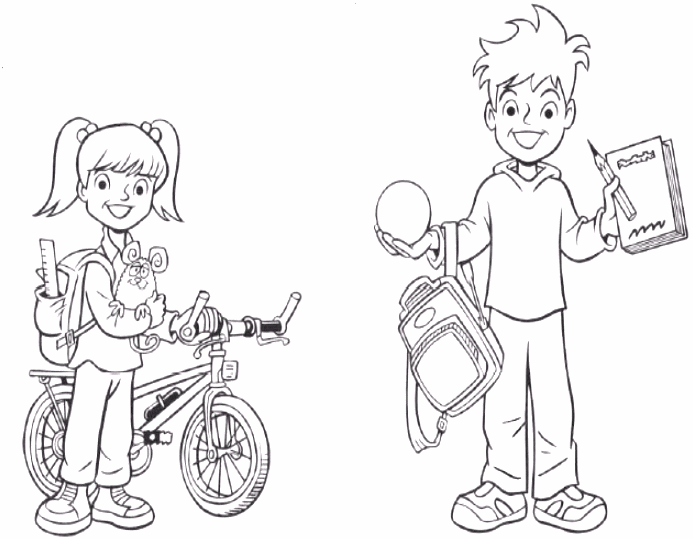 I HAVE (eu tenho)YOU HAVE (você tem)HE HAS(ele tem)SHE HAS(ela tem)IT HAS(ele/ela tem)WE HAVE(nós temos)YOU HAVE (vocês têm)THEY HAVE (eles têm)